Figura (3) – AVISAR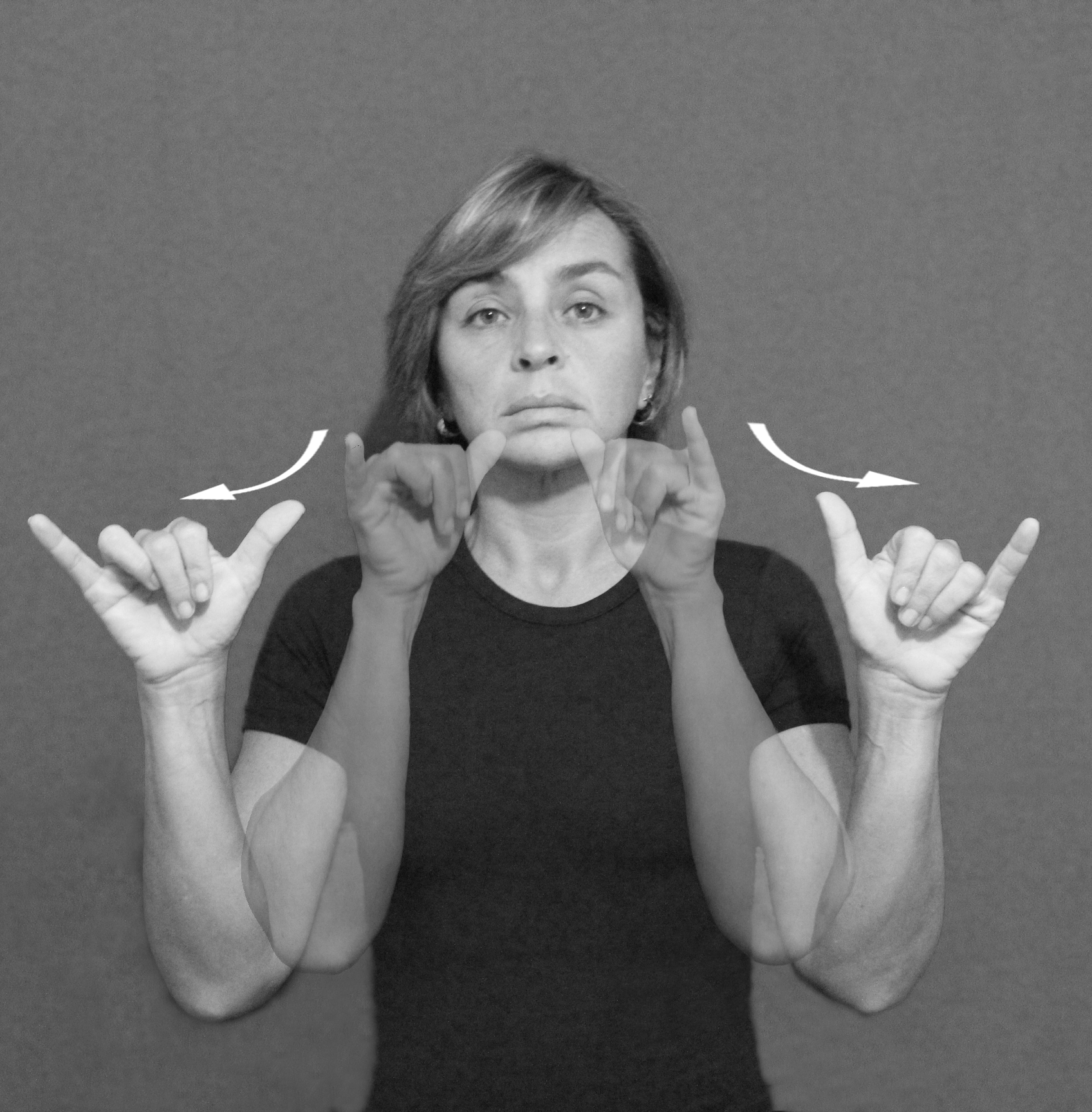                              (a)                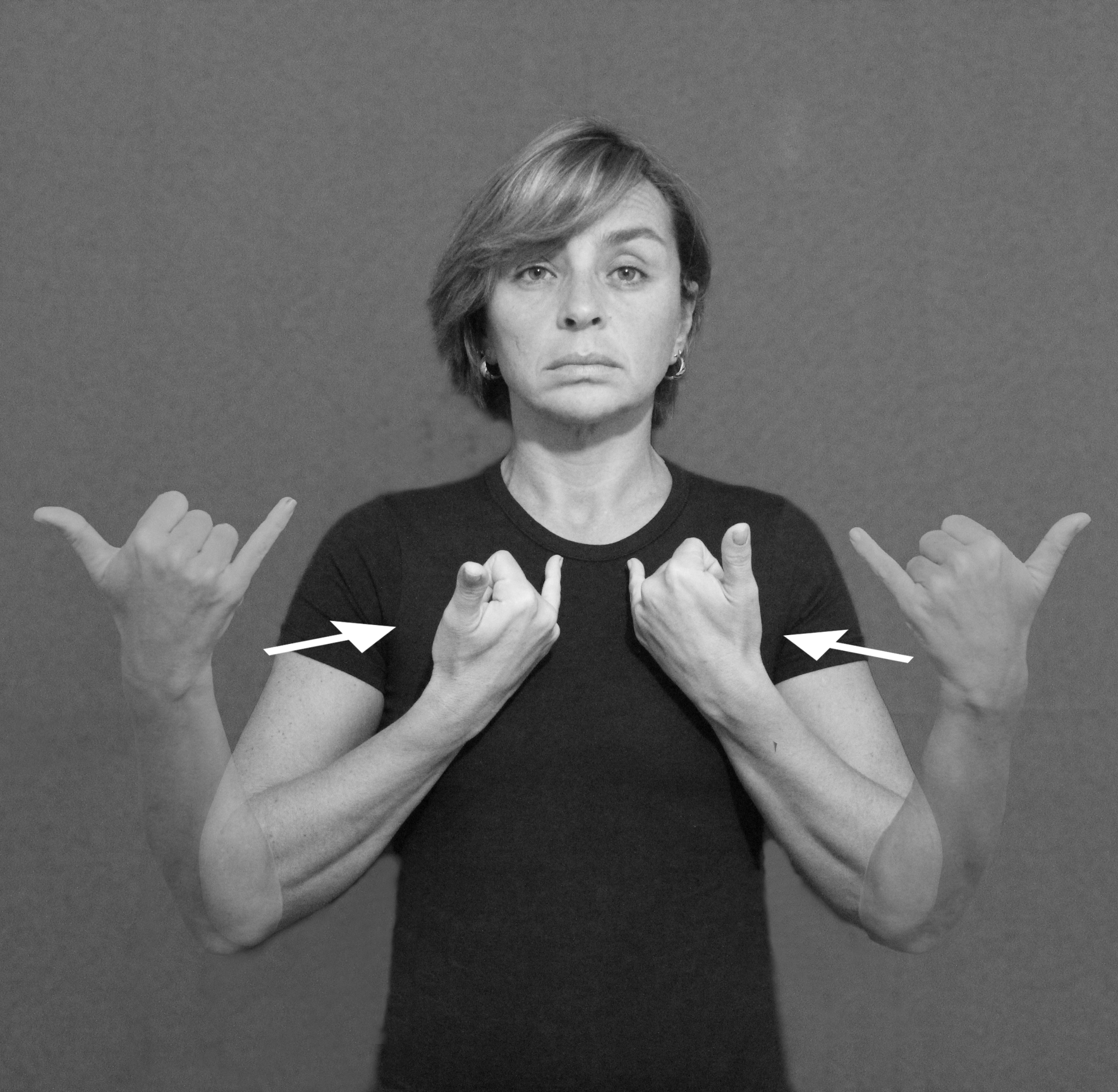                  (b)